МУНИЦИПАЛЬНОЕ ОБЩЕОБРАЗОВАТЕЛЬНОЕ  УЧРЕЖДЕНИЕКУПАНСКАЯ СШ                                                                                              Утверждаю.                                                                              Директор МОУ  Купанской СШЧуханов А.ОПрограмма школьного     лагеря с дневным пребыванием учащихся на осенний период«Земляне»  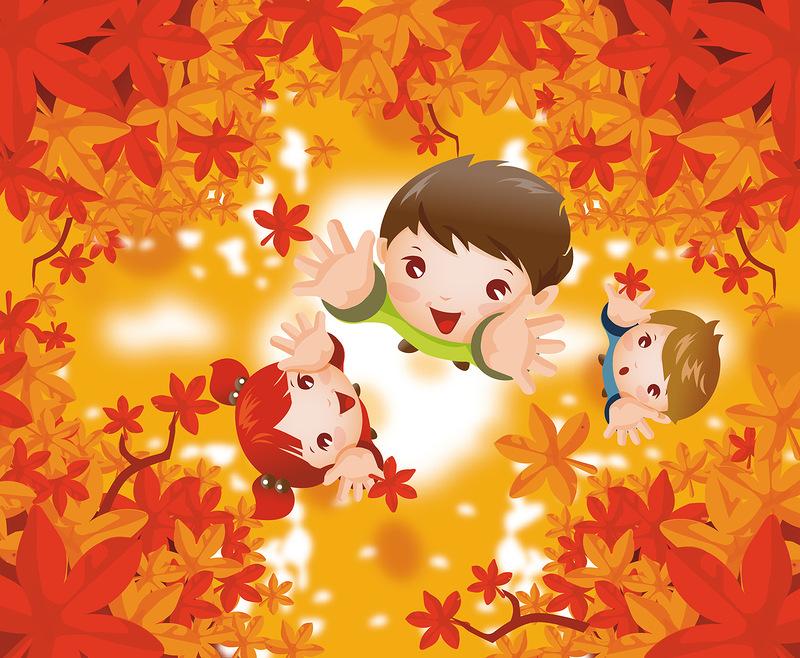 2023гСодержание:Паспорт программы.Пояснительная записка.Цели и задачи.Основные принципы организации летнего отдыха.Основное содержание программы.Механизмы реализации программы.Этапы реализации программы.Календарный план работы смены.Ожидаемые результаты.Приложения.Паспорт программыПояснительная записка.          Организация школьных оздоровительных лагерей одна из интереснейших и важнейших форм работы со школьниками в осенний период. Лагерь выполняет очень важную миссию оздоровления и воспитания детей. В условиях осеннего пришкольного лагеря, отдых детей уникален с точки зрения организации самостоятельной жизнедеятельности личности в свободное время. Именно в пришкольном лагере ребенок заполняет свое свободное время полезными делами.Лагерь – это сфера активного отдыха, разнообразная общественно значимая досуговая деятельность, отличная от типовой назидательной, дидактической, словесной школьной деятельности.Детские оздоровительные лагеря являются частью социальной среды, в которой дети реализуют свои возможности, потребности в индивидуальной, физической и социальной компенсации в свободное время. Осенний лагерь является, с одной стороны, формой организации свободного времени детей разного возраста, пола и уровня развития, с другой – пространством для оздоровления, развития художественного, технического, социального творчества.Ежегодно для учащихся проводится оздоровительная смена в лагере дневного пребывания на базе начальной школы.  Каждый взрослый мечтает быть здоровым. Дети, к сожалению, не думают об этом. Мы обязаны помочь ребенку осознать, что нет ничего прекраснее здоровья. “Здоровому каждый день – праздник”, – гласит восточная мудрость.Центром воспитательной работы лагеря является ребенок и его стремление к реализации. Пребывание здесь для каждого ребенка – время получения новых знаний, приобретения навыков и жизненного опыта. Это возможно благодаря продуманной организованной системе планирования лагерной смены. Детям предоставлена свобода в определении содержания их отдыха.     Во время осенних каникул происходит разрядка накопившейся за первую четверть напряженности, восстановление израсходованных сил, здоровья, развитие творческого потенциала. Эти функции выполняет осенний лагерь с дневным пребыванием детей.             Над реализацией программы оздоровительного лагеря в осенний период с дневным пребыванием работает педагогический коллектив школы.Разработка данной программы организации осеннего каникулярного отдыха, оздоровления и занятости детей была вызвана:– повышением спроса родителей и детей на организованный отдых школьников;– необходимостью упорядочить сложившуюся систему перспективного планирования;– обеспечением преемственности в работе лагеря предыдущих лет;– модернизацией старых форм работы и введением новых;– необходимостью использования богатого творческого потенциала детей и педагогов в реализации цели и задач программы.Данная программа по своей направленности является комплексной, т. е. включает в себя разноплановую деятельность, объединяет различные направления оздоровления, отдыха и воспитания детей в условиях оздоровительного лагеря.По продолжительности программа является краткосрочной, т. е. реализуется в течение I лагерной смены. В лагере отдыхают 15-20 детей  в возрасте 7–14 лет. Участники программы1. Участниками программы «Земляне» являются учащиеся школы, педагогические работники.2.	Возраст воспитанников лагеря с дневным пребыванием 7-14 лет.3.	Преимущество при зачислении в ООЛ с дневным пребыванием детей имеют из многодетных, неполных и семей, оказавшихся в сложной жизненной ситуации.4.  Зачисление детей в лагерь производится в соответствии с заявлениями родителей или лиц, их заменяющих 5.	Комплектование педагогическими, обслуживающим персоналом осуществляет директор школы совместно с начальником лагеря.6.  Работники лагеря несут личную ответственность за жизнь и здоровье детей в пределах, возложенных на них обязанностей.Цели и задачи программы.Цель программы: Укрепление физического, психического и эмоционального здоровья детей и развитие их творческих способностей через создание условий для организованного отдыха учащихся в осенний период.Задачи:Создать условия для организованного отдыха детей в осенний период.Организовать общественно-полезную занятость детей.Укрепить здоровье, содействовать полноценному физическому и психическому развитию.Формировать культурное поведение, санитарно-гигиеническую культуру.Развивать потребности и способности ребёнка проявлять своё творчество.Вовлечь в организацию труда и отдыха детей учреждения культуры, организации города для достижения лучших результатов в работе.Воспитывать в детях чувство коллектива, взаимовыручки, ответственного и уважительного отношения друг к другу и к старшим.Формы и методы работыОсновными методами организации деятельности являются:Метод игры (игры отбираются воспитателями в соответствии с поставленной целью);Методы театрализации (реализуется через костюмирование);Методы состязательности (распространяется на все сферы творческой деятельности);Метод коллективной творческой деятельности (КТД).Индивидуальные и коллективные формы работы в лагере осуществляются с использованием традиционных методов (беседа, наблюдение, поручение, конкурсы рисунков, плакатов, утренники, праздники, экскурсии); метод интерактивного обучения (социально-психологические тренинги, ролевые игры, дискуссии); в которых дети не просто «проходят» что-то, а проживают те или иные конкретные ситуации. Одним из важнейших средств и методов организации воспитательного пространства является создание органов детского самоуправления в проявлении инициативы, принятии решения и его самореализации.Основные принципы организации  отдыха.Программа  оздоровительного лагеря с дневным пребыванием детей в осенний период и подростков опирается на следующие принципы:1.     Принцип гуманизации отношений – построение всех отношений на основе уважения и доверия к человеку, на стремлении привести его к успеху.2.     Принцип сотрудничества ребёнка и взрослого, которое позволяет воспитаннику лагеря почувствовать себя творческой личностью.3.     Принцип демократичности – участие всех детей и подростков в программе развития творческих способностей.4.     Принцип дифференциации воспитания – дифференциация в рамках летнего оздоровительного лагеря предполагает:Отбор содержания, форм и методов воспитания в соответствии с индивидуально-психологическими особенностями детей;Создание возможности переключения с одного вида деятельности на другой в рамках смены (дня);Взаимосвязь всех мероприятий в рамках тематики дня;Активное участие детей во всех видах деятельности.5.     Принцип творческой индивидуальности – творческая индивидуальность – это характеристика личности, которая в самой полной мере реализует, развивает свой творческий потенциал.Законы жизни лагеря●Закон главной тропы: нельзя нарушать правила дорожного движения, уходить одному с территории лагеря, всегда и везде вместе с отрядом.●Закон чистоты: соблюдай чистоту во всём и везде, будь опрятным.●Закон единого плеча: поддерживаем, друг друга, не обижаем младших, уважаем старших.●Закон здорового духа: начинаем день с утренней зарядки, соревнуемся в честной борьбе, заботимся о своём здоровье.●Закон колокольчика: будь весел, принимай участие в праздниках, конкурсах, твори и выдумывай.●Закон зелёного друга: береги природу, не обижайте братьев меньших.●Закон мудрой совы: читай каждый день и будешь умней.Основное содержание программыСпортивно–оздоровительное направление1 БЛОК «В здоровом теле - здоровый дух » осуществляется через:вовлечение детей в различные формы физкультурно-оздоровительной работы;выработку и укрепление гигиенических навыков;расширение знаний об охране здоровья. Основные формы организации:утренняя гимнастика (зарядка) на свежем воздухе под ритмичную музыку;Спортивные игры на школьном стадионе, спортивной площадке во дворе школы (футбол, волейбол, бадминтон); Подвижные игры на свежем воздухе «Охотники и гуси», «Белые медведи», «Перестрелка», «Коршун и наседка», «Часики», «Вышибалы», «Цепи»; Эстафеты («Веселые старты «Быстрее, сильнее, выше», «Эстафетный бег», «Спортивная эстафета »);Часы  здоровья;Солнечные ванны (ежедневно);Воздушные ванны (ежедневно).В оздоровительном лагере вся работа направлена на сохранение и укрепление здоровья детей. Утренняя гимнастика проводится ежедневно в течение 10 минут: в хорошую погоду – на открытом воздухе, в непогоду – в проветриваемом помещении. Основная задача этого режимного момента, помимо физического развития  - создание положительного эмоционального заряда и хорошего физического тонуса на весь день.Спортивные соревнования, веселые эстафеты, дни здоровья, различные беседы о здоровом образе жизни, психологические тренинги,  беседы с врачом, спортивные праздники развивают у детей  ловкость и смекалку, помогают им развивать  различные  двигательные способности и реализуют потребность детей в двигательной активности, приобщают воспитанников к здоровому образу жизни. Для максимального достижения результата при проведении  спортивных мероприятиях присутствует дух соревнования и реализуется принцип поощрения. После  конкурсов, которые развивают не только физическое состояние детей, но и укрепляют их дух, дети получают призы.В свободную минуту воспитанники принимают участие в подвижных играх,  включающих  все основные физкультурные элементы: ходьбу, бег, прыжки. Они способствуют созданию хорошего, эмоционально окрашенного настроения у детей, развитию у них таких физических качеств, как ловкость, быстрота, выносливость, а коллективные игры – еще и воспитанию дружбы.В лагере уделяется большое место пропаганде правильного питания и формированию навыков здорового образа жизни. С этой целью   продолжается тесное сотрудничество со школьным фельдшером и специалистами из медицинских учреждений города. Проводятся беседы «Оказание первой доврачебной помощи», «Осанка – основа красивой походки», «Твой режим дня на каникулах». Ежедневно проводится конкурс «Чистая тарелочка».Обязательно проводятся оздоровительные процедуры: воздушные ванны, солнечные ванны. Для солнечных ванн подходит территория школьного двора. Чтобы дети дышали свежим воздухом, максимальное количество мероприятий и режимных моментов проходит во дворе школы.Художественно – эстетическое направление2 БЛОК  «Цветик - Семицветик»   осуществляется через:Изобразительную деятельность (конкурсы  рисунков «Мы за безопасное движение», «Наша школьная страна», «Все обо всем», «Мой край родной»);Игровые творческие программы;Концерты; Праздники; Выставки рисунков отчетов «Мой лагерный день»Творческая деятельность – это особая сфера человеческой активности, в которой личность не преследует никаких других целей, кроме получения удовольствия от проявления духовных и физических сил. Основным назначением творческой деятельности в лагере является развитие креативности детей и подростков.Рисование в лагере дает большие возможности в развитии  художественных способностей детей. Рисуя, дети усваивают целый ряд навыков изобразительной деятельности, укрепляют зрительную память, учатся замечать и различать цвета и формы окружающего мира. В своих рисунках они воплощают собственное видение мира, свои фантазии. Участвуя в конкурсе «Мой лагерный день» дети учатся передавать свои эмоции через рисунок.Общественно-полезное направление3 БЛОК   «Трудовой десант» осуществляется через:Выполнение трудовых обязанностей (дежурство в отряде);Коллективные трудовые дела.Работа направлена на  развитие трудовой активности и приобщение детей к труду.Досуговое  направление4 БЛОК   «Веселые ребята»  осуществляется через:Вовлечение наибольшего количества  ребят  в различные формы организации досуга;Организацию  деятельности творческих мастерских.         В основе лежит свободный выбор разнообразных общественно-значимых ролей и положений, создаются условия для духовного нравственного общения, идёт закрепление норм поведения и правил этикета, толерантности.      Досуговая деятельность – это процесс активного общения, удовлетворения потребностей детей в контактах. Творческой деятельности, интеллектуального и физического развития ребенка, формирования его характера. Организация досуговой деятельности детей – один из компонентов единого процесса жизнедеятельности ребенка в период пребывания его в лагере.Научно-познавательное направление5 БЛОК   «Умники и умницы» осуществляется через:Проведение интеллектуальных игр; Посещение музеев; Проведение тематических библиотечных часов; Игровая программа;Викторины, интеллектуальные марафоны;В условиях летнего отдыха у ребят не пропадает стремление к познанию нового, неизвестного, просто это стремление реализуется в других, отличных от школьного урока, формах. С другой стороны, ребята стремятся к практической реализации тех знаний, которые дала им школа, окружающая среда. Поэтому интеллектуальная работа  направлена на расширение кругозора, развитие интеллекта воспитанников и их познавательной деятельности, развитие мышления, памяти, внимания, формирование положительных эмоций от обучения и потребности в непрерывном образовании. Гражданско-патриотическо направление6 БЛОК «Рука в руке» осуществляется через:Проведение экологических викторин;Проведение тематических библиотечных часов;Поддержка волонтерского движения.Гражданско-патриотическое воспитание - одно из основных направлений воспитательной работы лагеря, целью которого является формирование личности, имеющей высоконравственные идеалы, четкую гражданскую позицию, исполненной достоинства и самоуважения, знающей и уважающей свои корни, культуру, традиции и обычаи своего народа. Работа по гражданско-патриотическому воспитанию будет вестись согласно плану работы лагеря.В отрядах есть свой уголок, где размещены:название отряда;девиз отряда;символ отряда;гимн отряда;достижения отряда;законы отряда;поздравления;численность (список отряда)график дежурстваМеханизмы реализации программы.Программа разработана с учетом следующих законодательных нормативно-правовых документов:Конвенцией ООН о правах ребенка;Конституцией РФ;Законом РФ «Об образовании» от 29.12.2012 года № 273;Федеральным законом «Об основных гарантиях прав ребенка в Российской Федерации» от 24.07.98 г. № 124-Ф3;Трудовым  кодексом  Российской  Федерации  от  30.12.2001 г. № 197-Ф3;Постановления администрации города Липецка от 30.03.2018 г. № 331 «Об организации отдыха и оздоровления детей в городе Липецке в 2018  году»Ведомственной целевой программой «Ресурсное обеспечение развития системы отдыха и оздоровления детей (2017-2022 гг.)»Подпрограммы «Организация отдыха и оздоровления детей (2017-2022 гг.)»Муниципальной программы города Липецка «Развитие образования города Липецка на 2017-2022 годы»письмо МО и науки Российской Федерации «О направлении методических рекомендаций» от 1.04.2014 г. № 09-613Локальными актами школыМатериально-технические условия предусматривают:Финансовое обеспечениеПитание детей осуществляется за счет родительских средствДосуговые мероприятия оплачиваются за счет родительских средств.Кадровые условия. В соответствии со штатным расписанием в реализации программы участвуют:- Заместитель директора по ВР- Учителя начальных классов (Воспитатели)- Педагог-организатор- Учитель по физической культуре    Подбор воспитателей проводит администрация школы. Заместитель директора определяет функциональные обязанности персонала, руководит всей работой лагеря и несет ответственность за состояние воспитательной, хозяйственной и финансовой работы, соблюдение распорядка дня, трудового законодательства, обеспечение здоровья и жизни воспитанников, планирует, организует и контролирует все направления деятельности лагеря, отвечает за качество и эффективность.Воспитатели организуют воспитательную работу, отвечают за жизнь и безопасность ее участников. Функции воспитателя заключаются в полной организации жизнедеятельности своего отряда: дежурство, труд по самообслуживанию, организация участия в мероприятиях. Воспитатель несет персональную ответственность за жизнь и здоровье каждого ребенка своего отряда.Обязанности обслуживающего персонала определяются заместителем директора.Заместитель директора и педагогический коллектив отвечают за соблюдение правил техники безопасности, выполнение мероприятий по охране жизни и здоровья воспитанников во время участия в соревнованиях, массовых праздниках и других мероприятиях.Методическое и информационное обеспечение предусматривает:- наличие необходимой документации, программы, плана;- проведение инструктивно-методических сборов с педагогами. - проведение мероприятий в форме коллективных творческих дел;- индивидуальная работа;- деловые и ролевые игры.МотивацияОрганизация  отдыха детей в осенний период;Формирование основ здорового образа жизни;Развитие индивидуальных способностей каждого ребенка. Каждый отряд ежедневно может получать награды за активное участие в жизни лагеря. Результаты состязаний и конкурсов отражаются в маршрутной карте на информационном стенде лагеря.В отряде есть свой девиз и гимн. Этапы реализации программыПодготовительный этап – сентябрь, октябрь.   Этот этап характеризуется тем, что за месяц до открытия пришкольного  оздоровительного лагеря начинается подготовка к лагерю. Деятельностью этого этапа является:Проведение совещаний при директоре и заместителе директора по подготовке школы к осеннему сезону;Разработка программы деятельности пришкольного летнего лагеря с дневным пребыванием детей и подростков;Подготовка методического материала для работников лагеря;Отбор кадров для работы в пришкольном  лагере с дневным пребыванием детей и подростков;Составление необходимой документации для деятельности лагеря (план-сетка, положение, должностные обязанности, инструкции и т.д.).Организационный этап.   Этот период короткий по количеству дней, всего лишь 2 дня. Основной деятельностью этого этапа является:Встреча детей, проведение диагностики по выявлению лидерских, организаторских и творческих способностей;Запуск программы;Формирование органов самоуправления;Знакомство с правилами жизнедеятельности лагеря.Основной этапРеализация основной идеи смены;Вовлечение детей в различные виды коллективно-творческих дел.Заключительный этап.Подведение итогов смены (совещание);Выработка перспектив деятельности организации (анализ);Анализ предложений детьми, родителями, педагогами, внесенными по деятельности осеннего оздоровительного лагеря в будущем (анкетирование);Размещение информации о деятельности школьного лагеря на сайте школы (презентация с фотографиями).Ожидаемые результаты работы лагеря:- Создание благоприятных условий для оздоровления детей;- укрепление здоровья детей;- развитие у школьников интереса к занятиям физкультурой и спортом, привитие навыков здорового образа жизни;- развитие лидерских и организаторских качеств, участвуя в деятельности лагеря, приобретение новых знаний во время бесед и интеллектуальных игр,  в результате занятий в кружках (разучивание песен, игр, составление проектов), развитие творческих способностей, участвуя в конкурсах рисунков и кружках творческого характера, детской самостоятельности;- получение участниками смены умений и навыков  индивидуальной и коллективной творческой и трудовой деятельности;- расширение социального опыта, пополнение жизни детей интересными социо- культурными событиями;- формирование коммуникативных умений, основы правильного поведения, общения, культуры, досуга;- вырабатывание навыков ручного и общественно-полезного труда;- формирование осознанного отношения к себе, как к части окружающего мира.В качестве критериев оценки эффективности и успешности реализации Программы применяется следующий инструментарий:анкетирование;экран настроения;карта наблюдения за состоянием здоровья детей (фельдшер).План оздоровительного лагеря с дневным пребыванием «Земляне» в МОУ КУПАНСКОЙ СШ в период с 30.10.2023 по 03.11.20231Полное название программыПрограмма школьного лагеря с дневным пребыванием учащихся на базе МОУ Купанской СШ2Цель программыОрганизация отдыха и оздоровления учащихся школы в осенний период.3Адрес проектной деятельности (для кого, количество участников)Проект разработан  для 15-20 детей от 7 до 14 лет, обучающихся в школе.4Сроки реализации программы  С 30.10.2023 по 03.11.2023 года5Направленность программыСпортивно-оздоровительноеДуховно-нравственноеСоциальноеОбщеинтеллектуальноеОбщекультурноеГражданско-патриотическое6Краткое содержание программыПрограмма содержит: мероприятия, реализующие Программу; ожидаемые результаты и условия реализации; приложения.7Ожидаемый результат- Создание благоприятных условий для оздоровления детей;- Развитие у школьников интереса к занятиям физкультурой и спортом, привитие навыков здорового образа жизни;- Развитие лидерских и организаторских качеств; - Приобретение новых знаний;- Развитие творческих способностей, детской самостоятельности;- Воспитание у детей чувства патриотизма, ответственности.8Автор программыНестерова Полина Александровна9Почтовый адрес организации Ярославская область, Переславский район,с. Купанское, Советская, д.110Ф.И.О. руководителяорганизацииЧуханов Анатолий Олегович11Дата создания программыОктябрь 2023 г.ПрименениеИсточник финансирования и материальная базаОтветственныеКабинеты3 игровые комнатыМатериальная база школы.Канцелярские принадлежности для творческих мастерских, отрядных дел, подготовки стендов и материалов для конкурсовЗаместитель директора, воспитатели, технический персоналСпортивная площадкаЛинейка, проведение обще лагерных игр на воздухе, спартакиады, спортивные состязанияМатериальная база школыУчитель физкультурыШкольный дворОтрядные дела, игрыМатериальная база школы администрация лагеряШкольная библиотекаЛитература для педагогов и детей лагеряМатериальная база школыБиблиотекарьШкольная столоваяЗавтрак, обед, полдникМатериальная база школыПовар, администрация лагеряКомнаты гигиены2 туалета, раздевалки в каждом кабинетеМатериальная база школыЗаместитель директора,  технический персоналДата проведенияСодержание работы30.10.2023ПонедельникДень1«Как здорово, что все мы здесь сегодня собрались»1. Операция «Уют» - обустройство и оформление отрядов, проверка наличия детей, журнал здоровья.2. Организационное отрядное собрание (принятие правил поведения, создание отряда (название, девиз, песня), выборы командира отряда;3. Здравствуй лагерь! Торжественная линейка4. Игра «Расскажи мне о себе» (знакомство детей, разучивание отрядной песни, девиза)5. Проведения инструктажа по безопасности6. Кружковая работа31.10.2023ВторникДень 2«Здоровый я –здоровая страна!»Минутки здоровья «Твой режим дня на каникулах»Спортивный час «Выше, дальше, сильнее»Конкурс агитационных плакатов «В здоровом теле – здоровый дух»Кружковая работа1.11.2023 СредаДень 3«В гостях у сказки»Минутки здоровья «Поговорим о правильном питании»Игровая программа «По страницам любимых сказок…»Посещение школьной библиотеки Конкурс рисунков «Любимый сказочный герой»Кружковая работа2.11.2023ЧетвергДень4«Правила движения - достойны уважения»Минутки здоровья «Путешествие в страну Витаминию»Спортивный час «Желтый, красный, зеленый»Игровая программа «Знаки и сигналы в пути!» Конкурс рисунков «Будь внимателен на дороге»Кружковая работа03.11.2023ПятницаДень5«День единства – мы вместе!»Минутки здоровья «Здоровый образ жизни»Линейка, посвященная закрытию лагеряКонцертная программа, посвященная дню народного единстваПодведение итогов работы лагеря, награждение активных участников. 